APPENDIX/ Supplementary materialDNA barcoding reveals deep divergent molecular units in Pomatomus saltatrix (Perciformes; Pomatomidae): implications for management and global conservationMaria Clara G. de Queiroz-Brito1,2*, Carolina B. Machado3, Danielle de Jesus Gama Maia4, Uedson Pereira Jacobina5, Mauro Nirchio6,7, Matheus M. Rotundo8, Rafael A. Tubino9, Pedro J. Iriarte10,11, Manuel Haimovici12, Rodrigo A. Torres21Programa de Pós-graduação em Biologia Animal. Departamento de Zoologia. Universidade Federal de Pernambuco, Recife, Pernambuco, Brazil. (claraqueirozbrito@gmail.com; ORCID: 0000-0003-4441-518X)2Laboratório de Genômica Evolutiva e Ambiental. Departamento de Zoologia. Universidade Federal de Pernambuco, Recife, Pernambuco, Brazil. (rodrigo.atorres@ufpe.br; ORCID: 0000-0002-1158-9899)3Laboratório de Biodiversidade Molecular e Conservação. Departamento de Genética e Evolução. Universidade Federal de São Carlos, São Carlos, São Paulo, Brazil. (carolbioms@gmail.com; ORCID: 0000-0001-5195-5577)4Programa de Pós-graduação em Ecologia, Universidade Federal do Rio de Janeiro, Rio de Janeiro, Brazil. (danielle.gamaia@gmail.com; ORCID: 0000-0001-7071-8083)5Laboratório de Ictiologia e Conservação, Universidade Federal de Alagoas, Campus Penedo, Penedo, Alagoas, Brazil. (uedsonbio@gmail.com; ORCID: 0000-0002-5595-9812)6Universidad de Oriente, Porlamar, Venezuela. (mauro.nirchio@gmail.com; ORCID: 0000-0001-7171-2433)7Universidad Técnica de Machala, Machala, Ecuador.8Acervo Zoológico da Universidade Santa Cecília, Santos, São Paulo, Brazil. (mmrotundo@hotmail.com; ORCID: 0000-0003-1886-5320)9Universidade Federal Rural do Rio de Janeiro, Campus Seropédica, Seropedica, Rio de Janeiro, Brazil. (rattubino@gmail.com; 0000-0002-3175-4724)10Universidade Nacional de Mar del Plata, Mar del Plata, Buenos Aires, Argentina. (firiarte@mdp.edu.ar; ORCID: 0000-0003-0353-8554)11Consejo Nacional de Investigaciones Científicas e Técnicas, CONICET, Argentina.12Fundação Universidade Federal do Rio Grande, Rio Grande, Rio Grande do Sul, Brazil. (manuelhaimovici@gmail.com; ORCID: 0000-0003-1741-8182)13Universidade Tecnológica Federal do Paraná, Campus Londrina, Paraná, Brazil.*Corresponding author: claraqueirozbrito@gmail.com  Table S1. Details of Pomatomus saltatrix sequences used on this present work and information about vouchers, haplotypes, geographical coordinates and sample sizes. Hap, Haplotype; N, Sample size*These geographic locations were obtained directly with the authors of the reference paper (Miralles et al., 2014b)**GenBank or BOLD code.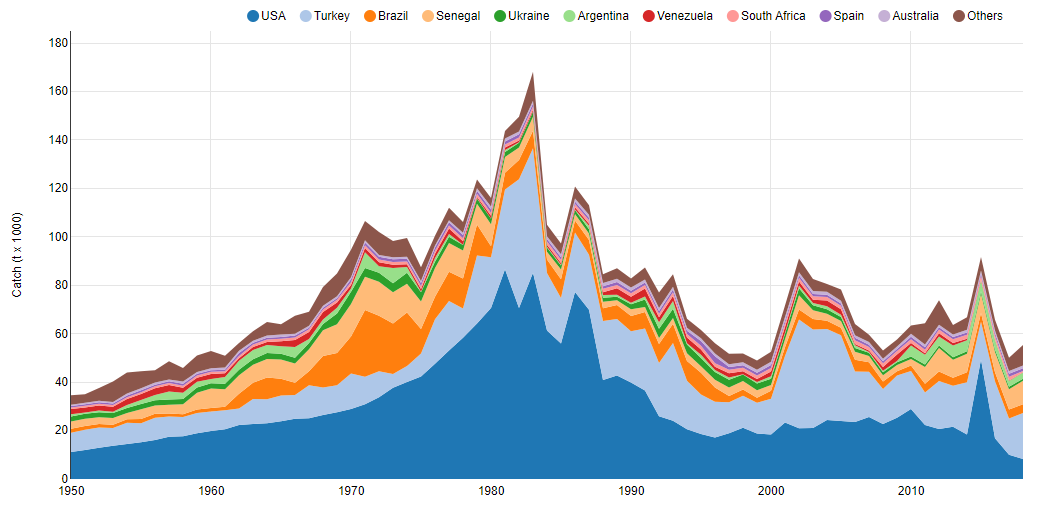 Fig. S1. Catch fisheries graphic of P. saltatrix around the world between 1950-2018. (Online resource available at Sea Around Us seaaroundus.org; ©The University of British Columbia and The University of Western Australia). 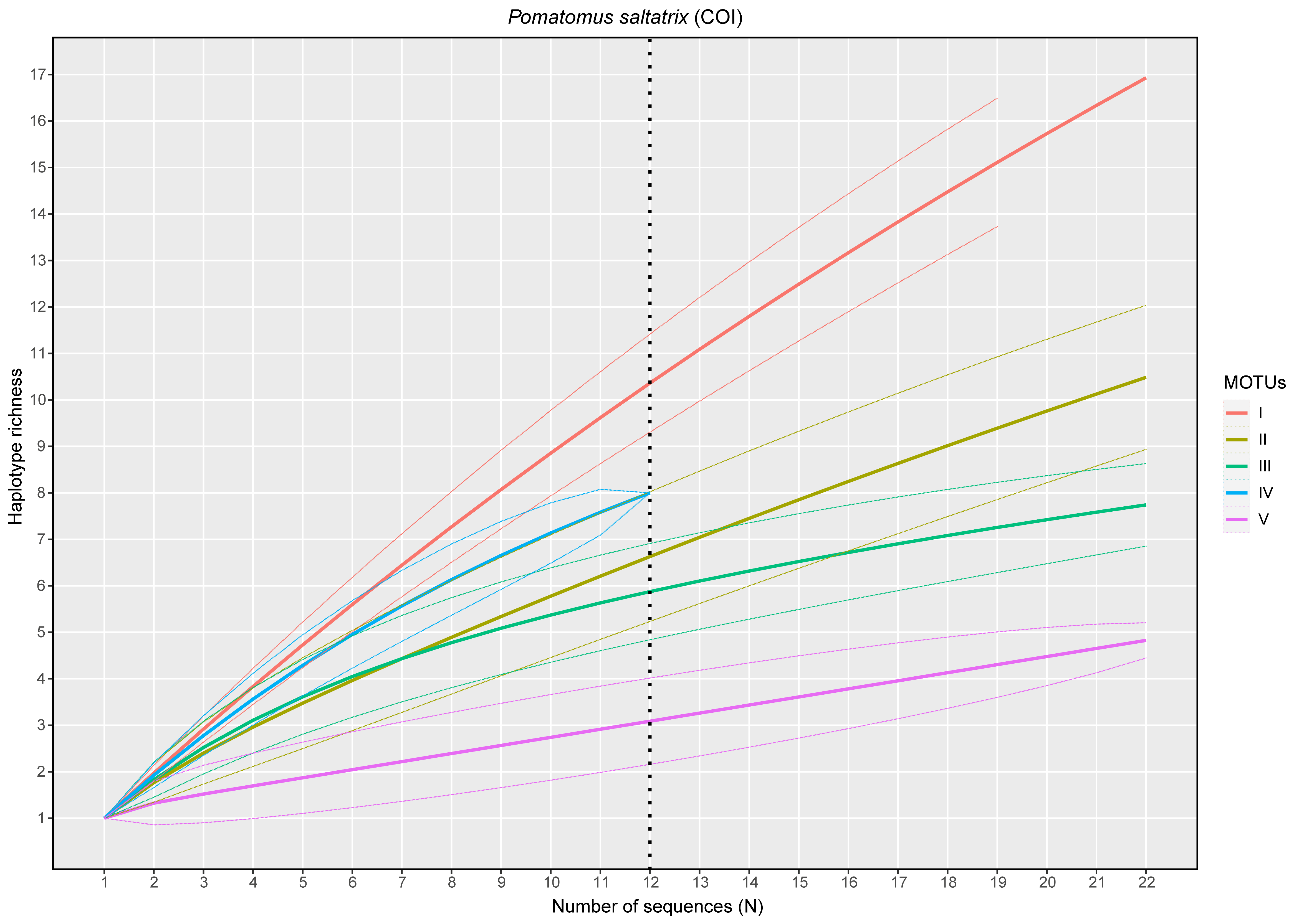 Fig. S2. Rarefaction curve of haplotype richness for each MOTU of Pomatomus saltatrix COI gene. Color dashed lines indicate the standard error, and the vertical black dashed line indicates the lowest number of sequences sampled for our database (N=12). 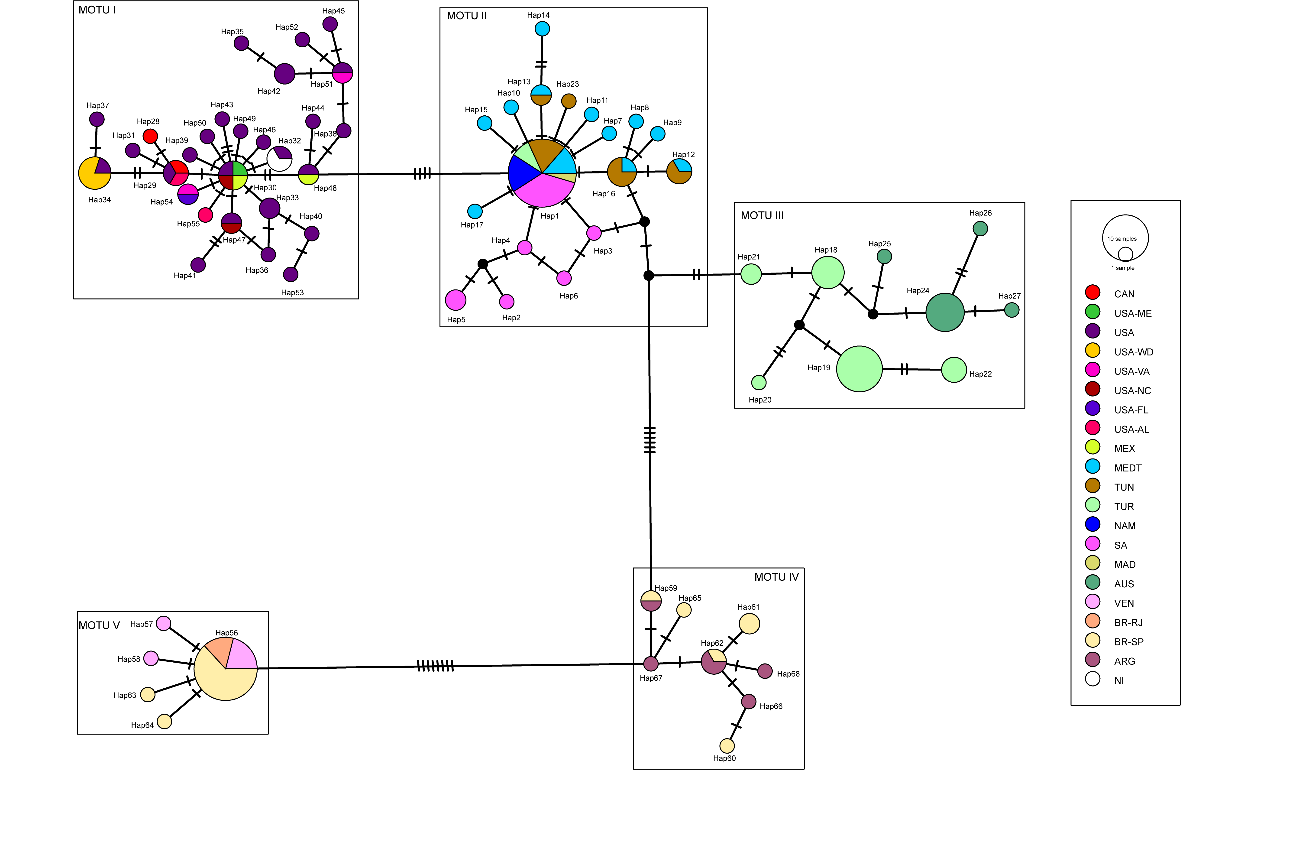 Fig. S3. Haplotype network based on TCS method generated on PopART of Pomatomus saltatrix. The pie charts represent the haplotypes, and different colors represents the different sample sites, showing the identified MOTUs. Lines between the haplotypes represent to base pair mutation and black circles are missing or unidentified haplotypes. [CAN: Canada; USA: United States (New Jersey, Florida, North Carolina and Maryland); USA-ME: United States, Maine; USA-WD: United States, Washington DC; USA-VA: United States, Virginia; USA-NC: United States, North Carolina; USA-FL: United States, Florida; USA-AL: United States, Alabama; MEDT: Mediterranean Sea (Cadiz, Barcelona, Istanbul and Canakkale); TUN: Tunisia; TUR: Turquia; NAM: Namibia; SA: South Africa; MAD: Madagascar; AUS: Australia; VEN: Venezuela; BR-RJ: Brazil, Rio de Janeiro; BR-SP: Brazil, São Paulo; ARG: Argentina; NI: Not informed].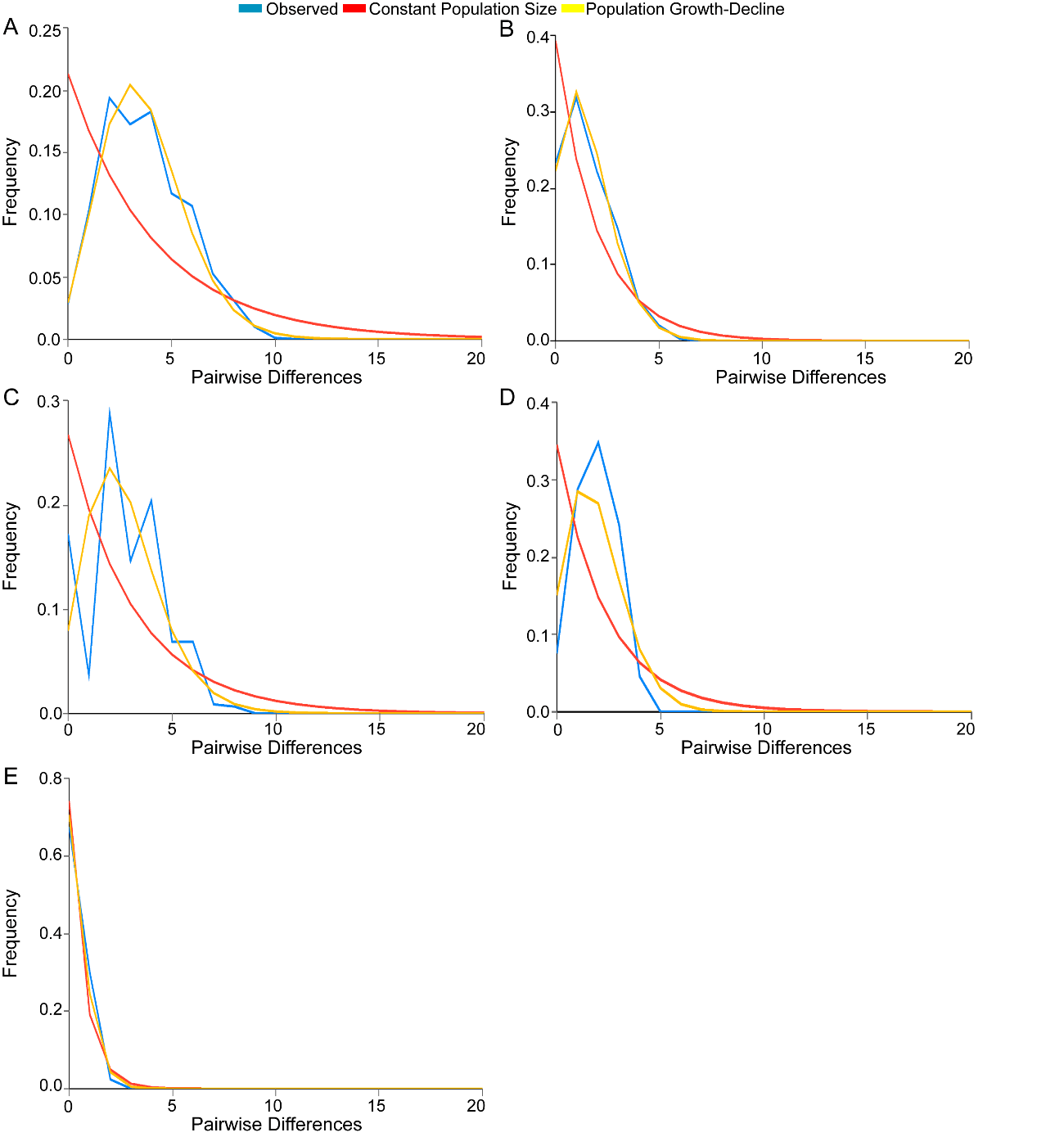 Fig. S3. Demographic analysis of Mismatch Distribution for each MOTU of Pomatomus saltatrix. The blue line represents the values observed in present data; the red line represents the expected frequencies under the constant population size model; and the yellow line represents the expected frequencies under the demographic growth decline model. (a) MOTU I, (b) MOTU II, (c) MOTU III, (d) MOTU IV, (e) MOTU V.  Sampling site/Ocean or BasinGeographical coordinatesLatitude/LongitudeGeographical coordinatesLatitude/LongitudeGeographical coordinatesLatitude/LongitudeCode**VoucherHapNSouth Africa- Kwazulu Natal(Indian Ocean)South Africa- Kwazulu Natal(Indian Ocean)-29.945.000/31.000.000JF494266-JF494269; DQ885040JF494266-JF494269; DQ885040South Africa Institute of Aquatic Biodiversity (Grahamstown, South Africa)Hap1-Hap36South Africa- Kwazulu Natal (Indian Ocean)South Africa- Kwazulu Natal (Indian Ocean)-30.333.000/ 30.750.000DSLAG1131-11; DSLAG1143-11; DSLAR018-08- DSLAR020-08; TZSAL562-13DSLAG1131-11; DSLAG1143-11; DSLAR018-08- DSLAR020-08; TZSAL562-13Hap1; Hap4-Hap6 6South Africa- Kwazulu Natal (Indian Ocean)South Africa- Kwazulu Natal (Indian Ocean)-28.403.000/ 32.203.000HVDBM880-12; HVDBM881-12HVDBM880-12; HVDBM881-12University of Johannesburg, Department of ZoologyHap12Madagascar (Indian Ocean)Madagascar (Indian Ocean)-25.027.500/ 46.995.600SAIAD257-11SAIAD257-11South African Institute for Aquatic Biodiversity Hap11Namibia (Eastern South Atlantic)Namibia (Eastern South Atlantic)-22.900.000/14.533.306HVDB086-09; HVDBF240-11; HVDBF241-11; HVDBF486-12 HVDB086-09; HVDBF240-11; HVDBF241-11; HVDBF486-12 University of Johannesburg, Department of ZoologyHap14Cadiz, Barcelona, Istanbul and Canakkale (Mediterranean Sea)*Cadiz, Barcelona, Istanbul and Canakkale (Mediterranean Sea)*35.004.702/19.147.115JQ039400-JQ03406; JQ039425-JQ039429JQ039400-JQ03406; JQ039425-JQ039429Hap1; Hap7-Hap1712Israel (Mediterranean Sea)Israel (Mediterranean Sea)31.795.000/ 34.619.000BIM139-13BIM139-13Tel Aviv UniversityHap11Israel (Mediterranean Sea)Israel (Mediterranean Sea)31.874.000/ 34.580.000BIM899-21BIM899-21Tel Aviv University, Steinhardt Museum of Natural HistoryHap11Turkey (Sea of Marmara)Turkey (Sea of Marmara)40.736.667/28.237.500KC501113-KC501132; KY176580; JQ623971KC501113-KC501132; KY176580; JQ623971Biotechnology Institute of Ankara UniversityHap1; Hap18- Hap2222Turkey (Black Sea)Turkey (Black Sea)GBMNB10932-20GBMNB10932-20Hap11Australia- Queensland (South Pacific)Australia- Queensland (South Pacific)-20.650.758/149.793.896DQ885110-DQ885114DQ885110-DQ885114Australian National Fish CollectionHap24; Hap255Australia- New South Wales (South Pacific)Australia- New South Wales (South Pacific)-34.050.000/ 151.083.000AMS933-08AMS933-08Australian Museum, SydneyHap241Australia- New South Wales (South Pacific)Australia- New South Wales (South Pacific)-33.473.300/ 151.447.000FOAK605-10; FOAK623-10; FOAK634-10; FOAK636-10FOAK605-10; FOAK623-10; FOAK634-10; FOAK636-10Biodiversity Institute of Ontario Hao24; Hap26; Hap274Canada (Western North Atlantic)Canada (Western North Atlantic)45.130.000/-67.067.000KC015826; KC015828KC015826; KC015828Dalhousie UniversityHap28; Hap292Tunisia (Mediterranean Sea)Tunisia (Mediterranean Sea)36.924.742/10.465.154KY500055-KY500065KY500055-KY500065National Museum of Natural History, Paris (MNHN HEL596)Hap1; Hap12; Hap13; Hap16; Hap2311USAUSAANGBF39604-19- ANGBF39606ANGBF39604-19- ANGBF39606Hap33; Hap42; Hap43 3USA- MaineUSA- Maine43.886.367/-68.653.508KC015828KC015828Dalhousie UniversityHap301USA (New Jersey, Florida, North Carolina and Maryland) (Western North Atlantic)*USA (New Jersey, Florida, North Carolina and Maryland) (Western North Atlantic)*34.556.793/-76.301.682JQ039407-JQ039424; JQ039430-JQ039435JQ039407-JQ039424; JQ039430-JQ039435Hap29-Hap5224USA- Washington DC (Western North Atlantic)USA- Washington DC (Western North Atlantic)38.695.913/-76.380.415HQ024997-HQ025000HQ024997-HQ025000Smithsonian Institution, National Museum of Natural HistoryHap344USA- North Carolina (Western North Atlantic)USA- North Carolina (Western North Atlantic)35.517.000/-75.367.000KP111079; KP111428KP111079; KP111428NOAA, Northeast Fisheries Science CenterHap30; Hap472USA- Virginia (Western North Atlantic) (Environmental Sample)USA- Virginia (Western North Atlantic) (Environmental Sample)37.300.000/-75.067.000KP111507KP111507NOAA, Northeast Fisheries Science CenterHap511USA- Virginia (Western North Atlantic)USA- Virginia (Western North Atlantic)37.316.700; -75.483.3000KF930302KF930302Kansas University, Biodiversity Research CenterHap541USA- Alabama (Gulf of Mexico)USA- Alabama (Gulf of Mexico)30.155.978/-87.929.962KF461220-KF461221KF461220-KF461221Smithsonian Institution, National Museum of Natural HistoryHap29; Hap552USA- Florida (Western North Atlantic)USA- Florida (Western North Atlantic)27.321.300/-80.228.000JQ842657JQ842657Smithsonian Institution, National Museum of Natural HistoryHap541Mexico- Quintana Roo (Gulf of Mexico)Mexico- Quintana Roo (Gulf of Mexico)21.426.000/            -87.342.000MXV296-11;      MXV343-11MXV296-11;      MXV343-11El Colegio de la Frontera Sur, Unidad ChetumalHap30; Hap48 2Venezuela- Islas Margaritas (Caribean Sea)Venezuela- Islas Margaritas (Caribean Sea)11.079.358/-64.077.210MN199456-MN199461 MN199456-MN199461 Hap56- Hap586BR- Rio de Janeiro(Western South Atlantic)BR- Rio de Janeiro(Western South Atlantic)-21.891.000/-40.709.000JX124867-JX124869JX124867-JX124869Paulista State University, Laboratory of Biology and Fish GeneticsHap563BR- São Paulo(Western South Atlantic)BR- São Paulo(Western South Atlantic)-23.506.000/-45.034.000GU702357;  GU702359-GU702362; JQ365505-JQ365519GU702357;  GU702359-GU702362; JQ365505-JQ365519Paulista State University, Laboratory of Biology and Fish GeneticsHap56; Hap59- Hap6520Argentina- Buenos Aires(Western South Atlantic)Argentina- Buenos Aires(Western South Atlantic)-37.320.000/-57.190.000EU074551-EU074555EU074551-EU074555National University of Mar de PlataHap62; Hap66- Hap685Argentina- Buenos Aires (Western South Atlantic)Argentina- Buenos Aires (Western South Atlantic)-38.786.100/            -59.528.800EPQ030-19EPQ030-19Museo Argentino de Ciencias Naturales, Bernardino RivadaviaHap591